Annex 1 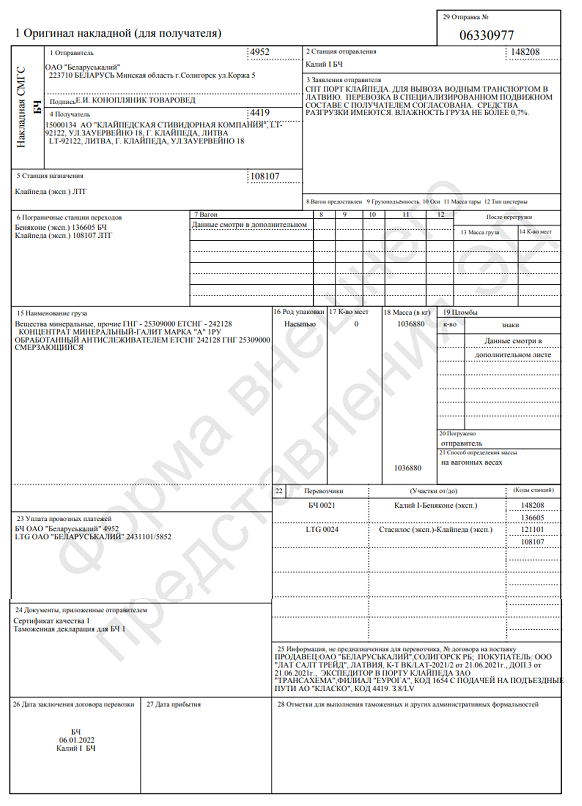 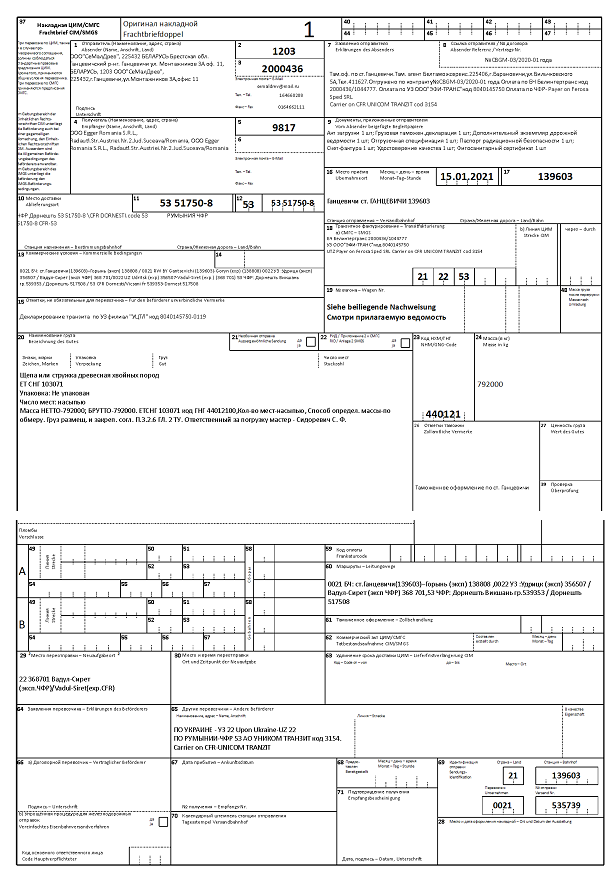 